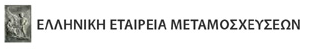 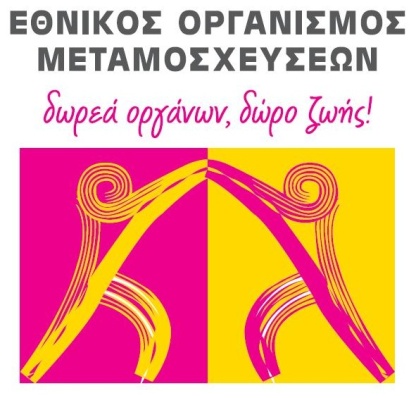 ΑΝΑΚΟΙΝΩΣΗΑθήνα, 1/04/2022ΕΝΗΜΕΡΩΣΗ ΑΝΑΦΟΡΙΚΑ ΜΕ ΤΗ ΧΡΗΣΗ ΑΝΤΙΙΚΩΝ ΦΑΡΜΑΚΩΝ ΣΕ ΑΣΘΕΝΕΙΣ ΜΕ ΜΕΤΑΜΟΣΧΕΥΣΗ ΣΥΜΠΑΓΩΝ ΟΡΓΑΝΩΝ ΚΑΙ ΕΠΙΒΕΒΑΙΩΜΕΝΗ ΛΟΙΜΩΞΗ ΑΠΟ ΚΟΡΩΝΟΪΟ (SARS-COV2): Οι εξωνοσοκομειακοί μεταμοσχευμένοι ασθενείς με ήπια/ολιγο-ασυμπτωματική λοίμωξη από κορωνοϊό (SARS-CoV2) παροτρύνονται να επικοινωνούν με τον θεράποντα ιατρό της σχετικής  παθολογικής ειδικότητας (νεφρολόγο, καρδιολόγο, ηπατολόγο, πνευμονολόγο) της Μονάδας Μεταμόσχευσης στην οποία παρακολουθούνται για ειδικές οδηγίες, συμπεριλαμβανομένης και ενδεχόμενης τροποποίησης της ανοσοκατασταλτικής τους αγωγής.Για την πρώιμη θεραπεία των ασθενών αυτών, προκειμένου να αποφευχθεί η εξέλιξη σε σοβαρή νόσηση, μέσα στις πρώτες 3-5 ημέρες από την διάγνωση, υπάρχουν οι ακόλουθες επιλογές:• Νιρματρελβίρη/Ριτοναβίρη (Paxlovid)To σκεύασμα αυτό, επί του παρόντος, είναι το μοναδικό από του στόματος διαθέσιμο αντιικό φάρμακο. ‘Έχει ισχυρή αλληλεπίδραση τόσο με τους αναστολείς καλσινευρίνης (tacrolimus, κυκλοσπορίνη) όσο και με τους αναστολείς mTOR (everolimus, sirolimus), με αποτέλεσμα να απαιτείται πολύ στενή παρακολούθηση των επιπέδων των ανοσοκατασταλτικών αυτών. Επιπλέον, αντενδείκνυται να χορηγείται σε ασθενείς με προχωρημένη νεφρική ανεπάρκεια (eGFR <30 ml/min). Συνεπώς, θα πρέπει να χορηγείται ΜΟΝΟΝ κατόπιν συνεννόησης του ασθενούς με τον θεράποντα ιατρό της σχετικής παθολογικής ειδικότητας της Μονάδας Μεταμόσχευσης, όπως προαναφέρθηκε.• Ρεμδεσιβίρη (Remdesivir)Το φάρμακο είναι διαθέσιμο μόνο ως ενδοφλέβιο σκεύασμα και χορηγείται στον ασθενή  σε νοσοκομείο, για τρεις διαδοχικές ημέρες, σε συνεδρίες που διαρκούν περίπου μία ώρα. Οι ακριβείς οδηγίες για τον τόπο, τον τρόπο καθώς και το χρόνο χορήγησης δίνονται κατόπιν επικοινωνίας με τον θεράποντα ιατρό της Μονάδας Μεταμόσχευσης στην οποία παρακολουθείται.*Τα παραπάνω αναφέρονται και στις πρόσφατες συστάσεις της AST (American Society of Transplantation).